Рекомендации родителям, как сделать посещение Интернета безопасным для ребёнка:Поощряйте детей делиться с Вами их опытом в Интернете. Посещайте сеть вместе с детьми. Научите детей доверять интуиции. Если их в Интернете что-либо беспокоит, им следует сообщить об этом Вам. Если дети общаются в чатах, используют программы мгновенного обмена сообщениями, играют или занимаются чем-то иным, требующим регистрационного имени, помогите ребенку его выбрать и убедитесь, что оно не содержит никакой личной информации. Настаивайте на том, чтобы дети никогда не выдавали своего адреса, номера телефона или 5другой личной информации; например, места учебы или любимого места для прогулки. Объясните детям, что разница между правильным и неправильным одинакова: как в и Интернете, так и в реальной жизни. Научите детей уважать других в Интернете. Убедитесь, что они знают о том, что правила хорошего поведения действуют везде — даже в виртуальном мире. Настаивайте, чтобы дети уважали собственность других в Интернете. Объясните, что незаконное копирование чужой работы — музыки, компьютерных игр и других программ — является кражей. 6МедиабезопасностьФедеральный закон № 436-ФЗ «О защите детей от информации, причиняющей вред их здоровью и развитию» устанавливает правила медиа-безопасности детей при обороте на территории России продукции средств массовой информации, печатной, аудиовизуальной продукции на любых видах носителей, программ для ЭВМ и баз данных, а также информации, размещаемой в информационно-телекоммуникационных сетях и сетях подвижной радиотелефонной связи.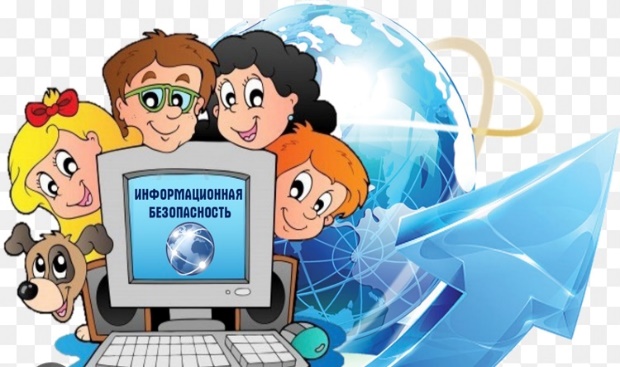 1Медиабезопасность - обеспечение государством информационной безопасности граждан, защита физического, умственного и нравственного развития, а также человеческого достоинства во всех аудиовизуальных медиа услугах и электронных СМИ.Риски, которые могут встретить дети в интернете:Контентные риски - материалы (тексты, картинки, аудио, видеофайлы, ссылки на сторонние ресурсы), содержащие насилие, агрессию, нецензурную лексику и т.д.;Коммуникационные риски (связаны с межличностными отношениями интернет-пользователей) - незаконный контакт, домогательство, киберпреследование;Электронные риски - возможность столкнуться с хищением персональной2 информации, риск подвергнуться вирусной атаке, онлайн-мошенничеству, спам-атаке, шпионским программам и т.д.;Потребительские риски - злоупотребление в Интернете правами потребителя.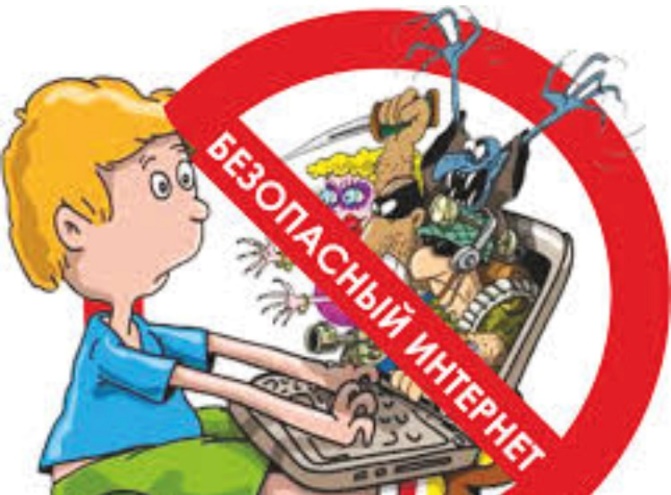 В связи с нарастающим глобальным процессом активного формирования и широкомасштабного использования информационных ресурсов особое значение приобретает информационная 3безопасность детей. Просвещение подрастающего поколения в части использования различных информационных ресурсов, знание элементарных правил отбора и использования информации способствует развитию системы защиты прав детей в информационной среде, сохранению здоровья и нормальному развитию. 4